 TUMUT PUBLIC SCHOOL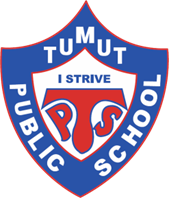 SPELLING PROGRAM TUMUT PUBLIC SCHOOLSPELLING PROGRAM TUMUT PUBLIC SCHOOLSPELLING PROGRAM TUMUT PUBLIC SCHOOLSPELLING PROGRAM TUMUT PUBLIC SCHOOLSPELLING PROGRAM TUMUT PUBLIC SCHOOLSPELLING PROGRAM TUMUT PUBLIC SCHOOLSPELLING PROGRAM TUMUT PUBLIC SCHOOLSPELLING PROGRAM TUMUT PUBLIC SCHOOLSPELLING PROGRAM TUMUT PUBLIC SCHOOLSPELLING PROGRAMStage:Year:Unit Focus:Term:Duration:Syllabus Outcome:Syllabus Outcome:Syllabus Outcome:Syllabus Outcome:Key Ideas (Indicators):Key Ideas (Indicators):Literacy Progression (Spelling): Literacy Progression (Spelling): Literacy Progression (Spelling): Literacy Progression (Spelling): Literature Links:Literature Links:Literature Links:Literature Links:Links to Reading and Writing:Links to Reading and Writing:Literacy Progression (Spelling): Literacy Progression (Spelling): Literacy Progression (Spelling): Literacy Progression (Spelling): Learning Across the CurriculumCurriculum Learning Links The following highlighted Cross-Curriculum Priorities are embedded in this inquiry unit:Aboriginal and Torres Strait Islander Histories and Cultures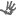 Asia and Australia's engagement with Asia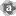 Sustainability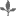 The following highlighted General Capabilities are embedded in this inquiry unit:Information and Communication Technologies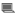 Literacy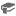 Numeracy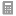 Critical and Creative Thinking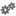 Work and Enterprise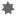 Ethical Understanding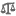 Intercultural Understanding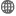 Difference and Diversity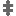 Personal and social capability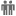 Civics and citizenship 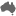 Outcomes from other Key Learning Areas have been integrated to support the development of understanding and skills in this inquiry unit:SMART SPELLING SEQUENCEAssessment For/ As/ Of Learning S - Say        Say the word aloud and students repeatM - Meaning        The teacher says it in a sentence A - Analyse        Analyse it by breaking it up - Syllable (long word), Sounds then LettersR - Remember       “Which part of the word do you have to remember?”T - Teach       “Teach it to me” - The students spell the word aloud using letter names with clusteringWk _Learning Intention & Success CriteriaExplicit Teaching & Learning Sequence(I Do, We Do, You Do)Focus Words(Differentiation)Evaluation(Feedback/ Feed Forward)Mon20 minLearning Intention:Red Words:Students: Tues10-15 minLearning Intention:Red Words:Students: Tues10-15 minLearning Intention:Orange Words:Students: Wed10-15 minSuccess Criteria:Orange Words:Students: Wed10-15 minSuccess Criteria:Orange Words:Students: Thurs10-15 minSuccess Criteria:Green Words:Students: Fri10-15 minSuccess Criteria:Green Words:Students: 